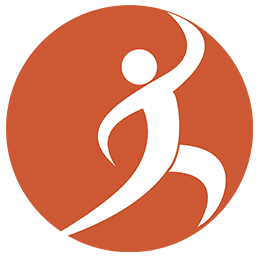 
Yoga has been researched extensively showing many benefits: Makes you happier and gives you peace of mindHelps you focus and sleep betterIncreases your flexibility, muscle strength and toneMaintains a balanced metabolismDrains your lymph and boosts immunityImproves your respiration, energy and vitalityHelps with weight reductionImproves cardio and circulatory healthStrengthens your athletic performanceProtects from injuryRegulates your adrenal glands and hormonesConnects you with your body’s healing intelligenceEncourages active self-care National Yoga Month is powered by the non-profit 
Lifestyle Medicine University Foundation in partnership with: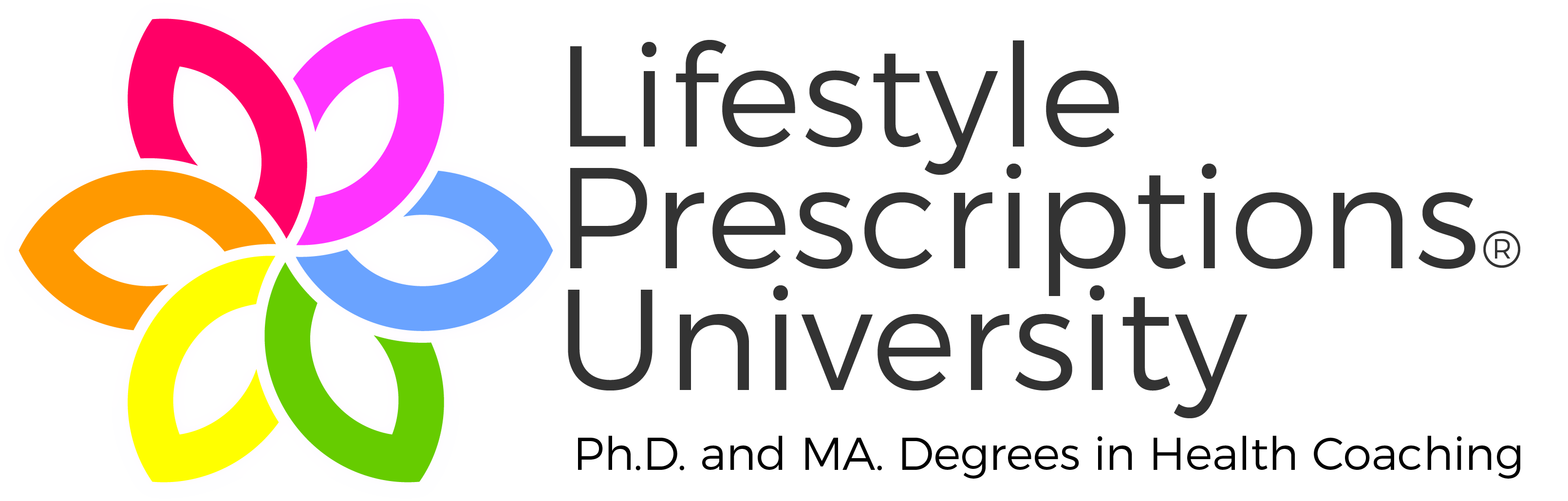 Learn more at www.yogamonth.org.
Invite friends at www.facebook.com/YogaMonth.